The Family Law Inn of Tampa presents the 2013 Theodore Millison Professionalism Award to Natalie Bairdby Sheila D. Norman, Esquire, Program Chair 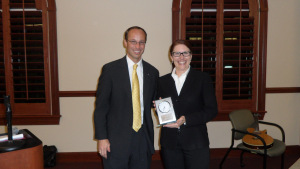 Pictured above, Inn President Judge Matthew Lucas and award recipient Natalie Baird.Natalie Baird received the 2013 Theodore Millison Professionalism Award at the November 6, 2013 meeting of the Tampa Family Law American Inn of Court. The Theodore Millison Professionalism Award is given annually to an Inn member in recognition of exceptional professionalism in the practice of family law.In 2009, the Inn posthumously awarded to and renamed the former Professionalism Award to honor beloved Tampa family attorney, and Inn member, Theodore Millison. The Theodore Millison Professionalism Award is the highest honor awarded by the Inn.Inn President Judge Matthew Lucas introduced the award and the recipient, noting the prominent placement on the fourth floor of Tampa’s George Edgecomb Courthouse for the plaque recognizing the recipients of the Award. A ceremony will be scheduled to honor the recipient at the Courthouse when her name is added to the plaque.Natalie Baird is a Supreme Court Certified Family Law Mediator, Board Certified Attorney in Family and Marital Law. She is a partner at Baird Law Group. She graduated from Nova Southeastern University Shepard Broad Law Center.She has received the Making a Difference Award from The Florida Bar in 2011, the Achievement Award from the Hillsborough County Domestic Violence Task Force and
the Outstanding Pro Bono Organization Award from the Hillsborough County Bar Association in 2010. She has served as a Guest Adjunct Professor at UF Law School.An active member of the Tampa Bay Family Law Inns of Court since 2005, Natalie is also a long-standing member of the Hillsborough County Bar Association and its Family Law Section. She is a Past President and Founder of Are You Safe, Inc. (RUSAFE), a volunteer pro bono program to help domestic violence victims in court.